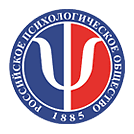 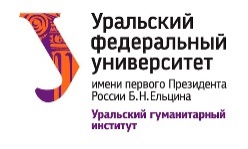 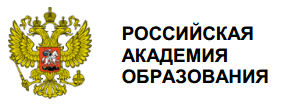 Российская академия образования (Уральский региональный научный центр)Уральский федеральный университет имени первого Президента России Б.Н. Ельцина Российское психологическое общество (Свердловское отделение) ИНФОРМАЦИОННОЕ ПИСЬМО Всероссийский семинар с международным участием«Развитие личности в цифровом мире»21-22 мая 2019 года г. ЕкатеринбургЦелью стратегического семинара является консолидация результатов научно-исследовательской и опыта практической деятельности российских и зарубежных специалистов, работающих над проблемой внедрения новейших технологий в обучение и коммуникацию. Представители сферы образования, политические и общественные деятели обсудят перспективы и риски для развития личности, возникающие в эпоху всеобъемлющей цифровизации.Регистрация осуществляется по ссылке:  https://docs.google.com/forms/d/e/1FAIpQLSfxvLUazSGxO2aR-pqcbRuNrXOPz83cXIOPLyml1SEvdguuFQ/viewform Место проведения мероприятия:  Уральский гуманитарный институт Уральского федерального университета имени первого Президента России Б. Н. Ельцина. Адрес: 620000, г. Екатеринбург, пр. Ленина, 51.ПРОГРАММА21 мая 2019 г. (вторник)14.30 - 15.00  РЕГИСТРАЦИЯ УЧАСТНИКОВ Холл 1 этажа; пр. Ленина, 5115.00 ПРИВЕТСТВЕННОЕ СЛОВОСыманюк Эльвира Эвальдовна, доктор психологических наук, профессор, директор Уральского гуманитарного института, зав. кафедрой общей и социальной психологии  УрФУАуд. 314а15.00-15.40Транспрофессионализм как предиктор преадаптации личности к цифровому профессиональному будущемуЗеер Эвальд Фридрихович, доктор психологических наук, профессор, член-корреспондент Российской академии образования, зав. кафедрой психологии образования и профессионального развития РГППУАуд. 314а15.40-16.20Профессиональный опыт как фактор конкурентоспособностиИсмагилова Файруза Салихджановна, доктор психологических наук, профессор, профессор кафедры общей и социальной психологии УрФУАуд. 314а16.20-17.00Использование интернет-ресурсов на научно-методических семинарах магистратуры (на примере направления «Педагогическое образование», программа «Физико-математическое образование»)Усольцев Александр Петрович, доктор педагогических наук, профессор, зав. кафедрой теории и методики обучения физике, технологии и мультимедийной дидактике УрГПУ, профессор кафедры педагогики и психологии образования УрФУШамало Тамара Николаевна, доктор педагогических наук, профессор, профессор кафедры теории и методики обучения физике, технологии и мультимедийной дидактике УрГПУАуд. 314а22 мая 2019 г. (среда)09.30 - 10.00  РЕГИСТРАЦИЯ УЧАСТНИКОВ Холл 1 этажа; ул. Тургенева, 410.00 – 11.00   E-learning Ecologies: Innovative Approaches to Teaching ang Learning for the Digital Age (Экология электронного обучения: инновационные подходы к обучению и образованию в цифровую эпоху)Dr. Mary Kalantzis, профессор кафедры политики, организации и лидерства в сфере образования, Университет Иллинойса, Урбан-Шампейн, СШААуд. 362а11.00 – 12.00New Media Affordances: Pedagogical Alternatives in Technology-Mediated Learning Environments (Возможности новых медиа: педагогические альтернативы технологически обусловленной образовательной среды)Dr. Bill Cope, профессор кафедры политики, организации и лидерства в сфере образования, Университет Иллинойса, Урбан-Шампейн, США; адъюнкт-профессор, Университет Чарльза Дарвина, АвстралияАуд. 362а12.00 – 13.00Панельная дискуссия «Цифровизация общества: перспективы и риски в развитии личности»Модератор: Томберг Ольга Витальевна, кандидат филологических наук. доцент кафедры иностранных языков и перевода, зам. директора департамента лингвистикиСпикеры дискуссии: Dr. Mary Kalantzis, профессор кафедры политики, организации и лидерства в сфере образования, Университет Иллинойса, Урбан-Шампейн, СШАDr. Bill Cope, профессор кафедры политики, организации и лидерства в сфере образования, Университет Иллинойса, Урбан-Шампейн, США; адъюнкт-профессор, Университет Чарльза Дарвина, АвстралияСыманюк Эльвира Эвальдовна, доктор психологических наук, профессор, директор Уральского гуманитарного института, зав. кафедрой общей и социальной психологии  УрФУКиселев Сергей Юрьевич, кандидат психологический наук, доцент, доцент кафедры «Клиническая психологи и психофизиология», зав. лабораторией мозга и нейрокогнитивного развития УрФУМуслумов Рустам Рафикович, кандидат психологический наук, доцент, доцент кафедры педагогики и психологии образования УрФУАуд. 362аДополнительная информация: E-mail: urscrao@gmail.comОрганизационный взнос – не предусмотрен. Расходы на участие в семинаре (трансфер, проживание, культурная программа) – за счет направляющей стороны, участника семинара.